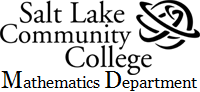 MATH 0920  DEVELOPMENTAL MATHEMATICSSYLLABUS        INSTRUCTOR: 					SEMESTER:                   SECTION/ROOM:  		   			TIME/DAYS:   PHONE:   						E-MAIL:  TEXT:  PREALGEBRA by Elayn Martin-Gay, 5th Edition (SLCC Custom) and FUNDAMENTAL OPERATIONS ON FRACTIONS by Celestina Punzalan and John Close. The Practice Test packet (strongly recommended) and solutions manual (optional) are available for purchase at the bookstore.CALCULATORS:	The use of calculators can be determined by the instructor, with the exception for Chapter 1 (no calculators).  Students are allowed/encouraged to use non-graphing calculators.  No cell phones or devices with internet connectivity can be used as calculators on an exam.  COURSE DESCRIPTION:	This course includes basic math concepts of whole numbers, fractions, decimals, proportions, percents and basic geometry.  It also includes prealgebra topics of integers, linear equations, polynomials, and graphing.COURSE OBJECTIVES:	Students will demonstrate competency in:adding, subtracting, multiplying, and dividing whole numbers, integers, fractions, and decimals;solving problems on proportions and percents;adding, subtracting, and multiplying polynomials;adding, subtracting, and simplifying square roots;solving and graphing linear equations;applying basic algebraic procedures to solve problems from daily life.Students will develop confidence and comfort in dealing with mathematical concepts and symbols.Students will develop concise analytical thinking and problem-solving skills that can be applied in their daily lives.PREREQUISITE:	NoneATTENDANCE:	Daily attendance is recorded.  Attendance is required by some sponsoring agencies (e.g., VA).  There is a very high correlation between attendance and success in any mathematics class.  Hence, students should avoid missing class.HOMEWORK:  Homework will be assigned as explained by the instructor.  It is expected that the students work enough problems in each section to gain an adequate skill level for each topic.TESTING:  There will be eight chapter tests and a comprehensive final exam.  All tests will be taken in class.  Students may retake any two of the chapter tests.  (The final exam cannot be retaken.)  Retakes must be done BEFORE the final exam.  Any test NOT taken in class at the scheduled time, without prior arrangement with the instructor, will be counted as a retake.  Any test can be retaken only once.  The higher of the two scores will count toward the student’s grade.GRADING:	The 80% of the final course grade is determined by tests, homework, and/or quizzes.  A maximum of 10% of the grade will come from homework and/or quizzes, but is determined by the individual instructor.  A comprehensive final exam will account for the other 20% of the grade.  Students must earn a minimum score of 50% on their final exam in order to receive a grade of C- or higher.  An average percent will be computed and the final grade will be determined using the following scale:	93 – 100%   = 	A	90 -   92%   =  	A-	87 -   89%   =  	B+	83 -   86%   =  	B	80 – 82%   =  	B-	77 – 79%   =  	C+	73 – 76%   =  	C	70 – 72%   =  	C-67 – 69%   =  	D+63 – 66%   =    D60 – 62%   =    D-Below 60%  =  EDEPARTMENT WEBSITE:  Suggested calendars, syllabi and copies of past final exams are available on the department yolasite:  http://slccmathdepartment.yolasite.com.  Students wishing to transfer to Math 0001 (before February 15) can find a transfer form on this website as well.  INCOMPLETE GRADE:	An incomplete grade is given only if a student has completed a substantial portion of the course work with a passing grade and is unable to complete the course due to events beyond his/her control.  Documentation will be required for any student seeking an incomplete.LEARNING ASSISTANCE:  Free drop-in tutoring is available in the Learning Center (Library Basement on Taylorsville-Redwood campus, N308 at South City, and 102 HTC at Jordan).  Tutoring by appointment is available through the Focused Tutoring program.  Applications for Focused Tutoring are available in the Taylorsville-Redwood Learning Center  at Taylorsville-Redwood campus or contact focusedtutoring@slcc.edu.  Online tutoring is available—contact the Learning Center (801.957.4172) for more information.  VIDEO CLIPS:  Video clips from the chapter tests in the Martin-Gay textbook are available at www.youtube.com.  To find a clip about a topic in Chapter 2 do a search for “Pre algebra Martin-Gay Ch 2” and you will find a list of clips for Chapter 2.  The videos show the author working each problem from the textbook’s Chapter Test at the end of each chapter.  See the correlation chart for the SLCC custom text compared to Martin-Gay 5th edition on the very last page of your textbook.CLASSROOM DEPORTMENT:	Each student is responsible for his/her own behavior.  Any student who shows a pattern of disrespect for others, or who at any time displays egregious disrespect for others, will be subject to penalties as per the student code on conduct.CELL PHONES:	Please turn off your cell phone during class time.  DO NOT accept phone calls while in the classroom.  NO TEXTING!STUDENT SURVEY:  A student survey will be administered at the end of the semester to get feedback from students regarding their overall perception of what they have learned.**Students with disabilities needing accommodations, such as special testing arrangements, note taking, tutoring, taped textbooks, special equipment, etc., should contact the Disability Resource Center (DRC) in the Student Center (Rm.  008);  957-4659 (voice) or 957-4646 (TDD). **